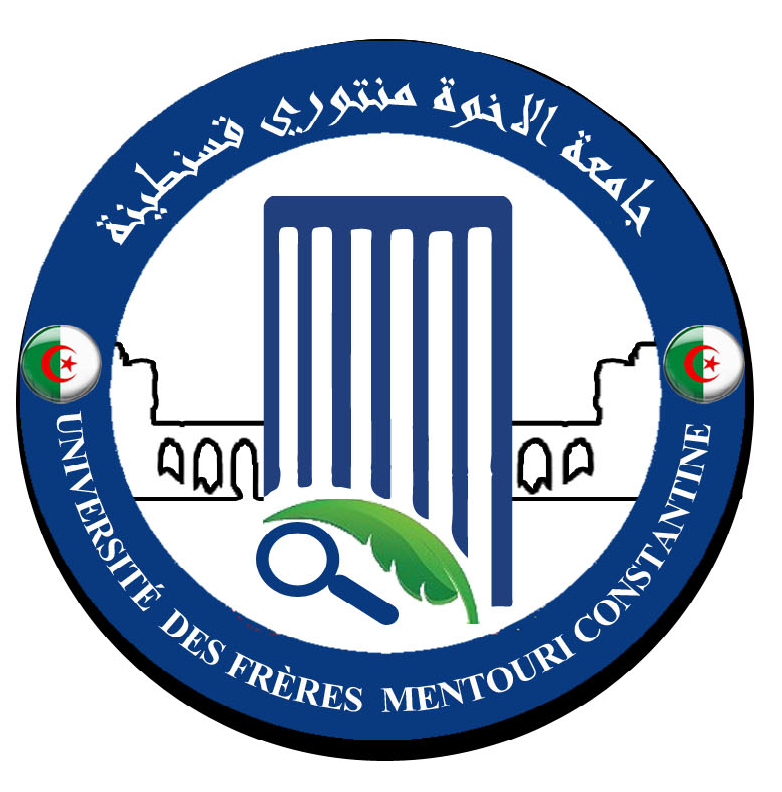 رقم:72 /2020اجتماع مجلس التنسيق للكلية الموسع للمجلس البيداغوجي  يوم الاحد 28 فيفري  2021محضر رقم 17في الثامن و العشرين من شهر فيفري  سنة ألفين و واحد وعشرين على الساعة9 و النصف صباحا اجتمع مجلس التنسيق للكلية برئاسة عميد الكلية و بحضور السادة:الطاقم الإداريدهيمات العيد                      عميد الكليةفارس خلاف                      الأمين العام للكلية	روابح عبد القادر		   نائب العميد المكلف بالدراسات ما بعد التدرج والبحث العلمي و العلاقات الخارجيةمرايحية جمال                    نائب العميد مكلف بالبيداغوجيا و المسائل المرتبطة بالطلبةباقة مبارك                        رئيس قسم البيولوجيا و علم البيئة النباتيةقاسم شاوش                       رئيس قسم البيولوجيا التطبيقية نسيب يوسف                     رئيس قسم الكيمياء الحيوية و البيولوجيا الخلوية و الجزيئية عبد العزيز وداد                مساعدة  رئيس قسم الميكروبيولوجيا المكلفة بالبيداغوجيا مداسي إبراهيم                   رئيس قسم بيولوجيا الحيوانرزقون محمد العربي           مسؤول فريق ميدان التكوين لعلوم الطبيعة و الحياةهاروني سفيان                   مسؤول مصلحة التعليم بالجذع المشترك شبال إبراهيم                    مسؤول الوسائل العامة و الصيانة  و كذا المخابر بالنيابة جدول الأعمالأيام المقاولتية 2021Entrepreneuriales البيداغوجيا الحصيلة التقنية للتقييم البيداغوجي المرحلة الأولى و الثانية  الموجة الثانيةالمرحلة الثانية الموجة الثانيةتأطير طلبة الماستر و الليسانس مواضيع البحث امتحانات الدورة العادية للسداسي الأول فريق ميدان التكوين لعلوم الطبيعة و الحياة فهرسة التعليم عن بعد Catalogue l’enseignement à distance الحصيلة التقنية لمواضيع التأطير المقدمة إلى فريق ميدان التكوين الدراسات ما بعد التدرج و البحث العلمي و العلاقات الخارجيةالأرضية الرقمية PROGRESأيام المقاولتية 2021Entrepreneuriales قدم كل من عميد الكلية و الأستاذة موري فاطمة و الأستاذ هامل عبد المجيد حصيلة المشاريع المهنية لطلبة في إطار تدريس مادة المقاولتية و إنشاء المؤسسة  للموسم الجامعي 2020/2021  وفق ما يلي :قدم كل من عميد الكلية و الأستاذة موري فاطمة و الأستاذ هامل عبد المجيد حصيلة المشاريع المهنية لطلبة في إطار تدريس مادة المقاولتية و إنشاء المؤسسة  للموسم الجامعي 2020/2021  وفق ما يلي :طلب من رؤساء الأقسام و مساعديهم بالتنسيق مع مسئولي الفروع الاختصاص في مرحلتي الليسانس و الماستر ما يلي:التحضير الجيد لأيام المقاولتية التي سوف تنظم في شهر افريل 2021 انتقاء ودعم مشاريع الطلبة للمشاركة في الصالون الوطني الذي سينظم في شهر ماي 2021البيداغوجيا الحصيلة التقنية للتقييم  البيداغوجي المرحلة الثانية الموجة الثانية       قدم عميد الكلية الحصيلة  التقنية للنشاطات البيداغوجية المرحلة الثانية( المحاضرات ، الأعمال التطبيقية  و الأعمال التوجيهية) المتعلقة بالموجة  الثانية لطلبة السنة الأولى جذع مشترك لعلوم الطبيعة و الحياة  للسداسي الأول من الموسم الجامعي 2020/2021  من خلال الحصص البيداغوجية المبرمجة و المنجزة في الفترة من 14 إلى 25 فيفري  2021  وفق ما يلي  :المرحلة الأولى و الثانية  الموجة الثانية  قدم عميد الكلية الحصيلة التقنية للنشاطات البيداغوجية المرحلة الأولى و الثانية للموجة الثانية المتعلقة بطلبة السنة الأولى جذع مشترك لعلوم الطبيعة و الحياة للسداسي الأول من الموسم الجامعي 2020/2021  من خلال الحصص البيداغوجية المبرمجة و المنجزة في الفترتين الأولى من 03  إلى 13 جانفي  2021 و الثانية من 01 إلى 25 فيفري  2021 وفق الجدول التالي :برنامج امتحانات الدورة العادية قدم رؤساء الأقسام رزنامة برنامج امتحانات الدورة العادية للسداسي الأول من الموسم الجامعي 2020/2021  ، و عليه طلب عميد الكلية التدقيق وضبط البرنامج حتى لا تكون فيه تداخلات  أو اختلالات بين مختلف السنوات و التخصصات لمختلف الأقسام ، كما طلب من نائب العميد المكلف بالبيداغوجيا و المسائل المرتبطة بالطلبة السهر على تكليف الأساتذة بمراقبة هذه الامتحانات و أن يكون توزيع الحصص بالعدل بين مختلف الأساتذة       قدم عميد الكلية بطاقة استيعاب مدرجات عمارة العلوم في ظل وباء الكورونا و جائحة الكوفيد 19 و احترام الإجراءات الوقائية و البرتوكول الصحي وفق ما يلي :طاقة استيعاب  مدرجات وفضاءات عمارة العلوم المدرجات                                                  الفضاءات فريق ميدان التكوين لعلوم الطبيعة و الحياة حصيلة فهرسة التعليم عن بعد Catalogue l’enseignement à distance مرة أخرى ذكر كل من العميد و مسؤول فريق ميدان التكوين رؤساء الأقسام بضرورة الإسراع في ضبط فهرسة الدروس و التعليم عن بعد Catalogue l’enseignement à distance  حتى يتسمى للطلبة من الوصول إلى المحاضرات و الأعمال الموجهة في أريحية تامة الحصيلة التقنية لمواضيع التأطير المقدمة إلى فريق ميدان التكوين قدم مسؤول فريق ميدان التكوين لعلوم الطبيعة و الحياة الحصيلة التقنية للمواضيع المقترحة في إطار انجاز مذكرات التخرج للموسم الجامعي 2020/2021 وفق ما يلي: الدراسات ما بعد التدرج و البحث العلمي و العلاقات الخارجيةذكر كل من عميد الكلية و نائب العميد المكلف بالدراسات ما بعد التدرج و البحث العلمي        و العلاقات الخارجية على رؤساء الأقسام بما يلي:مقترحات التكوين بالدكتوراه الحرص و التأكد من الوثائق الرسمية المسلمة لطلبة الدكتوراه ( شهادات التسجيل، كشوف النقاط، شهادات النجاح. متابعة دفاتر الطلبة المسجلين بالدكتوراه المتابعة المستمرة لملفات طلبة الدكتوراه تسيير مخابر البحث ومشاريع البحوثالأرضية الرقمية PROGRESقدم عميد الكلية حصيلة تحميل المعلومات المتعلقة بسلك الموظفين من أساتذة و عمال على الأرضية الرقمية PROGRESو التي قاربت على الانتهاء، وسجل عدم استجابة عدد قليل من الأساتذة وفق ما يلي:قسم البيولوجيا و علم البيئة النباتية :06 أساتذةقسم الميكروبيولوجيا :04 أساتذةقسم الكيمياء الحيوية و البيولوجيا الجزيئية و الخلوية : 02 أستاذانقسم البيولوجيا التطبيقية : 01 أستاذ أغلق المحضر على الساعة  12 h و رفعت الجلسةقسنطينة يوم 28/02/2021عميد الكليةنسخة إلى السادة:- رئيس الجامعة- الأمين العام للجامعة - نائب رئيس الجامعة المكلف بالتكوين العالي في الطورين الأول و الثاني و التكوين المتواصل و الشهادات و كذا التكوين العالي في التدرج- نائبة رئيس الجامعة المكلفة بالعلاقات الخارجية و التعاون و التنشيط و التظاهرات العلمية- نائب رئيس الجامعة المكلف بالتكوين العالي في الطور الثالث و التأهيل الجامعي  و البحث العلمي  و التكوين العالي فيما بعد التدرج - نواب  عميد الكلية  و الأمين العام للكلية و رئيس المجلس العلمي للكلية- مسؤولة فريق ميدان التكوين - رؤساء الأقسام و مسؤول الجذع المشترك لعلوم الطبيعة و الحياة- الأرشيفN°DépartementSpécialitéNombre des étudiantsNombre de projets/intitulés01Biologie AnimaleEntomologie106La production d’hydromel sans alcool02Biologie AnimaleToxicologie3910Production du lait d’avoine03Biologie AnimaleToxicologie3901Une unité d’extraction d’huiles essentielles04Biologie AnimaleToxicologie3908Production du Granola05Biologie AnimaleToxicologie3910BIO Food06Biologie AnimaleToxicologie3910Extraction et valorisation des produits d’aloevera07Biologie AnimaleGénétique2007Fabrication de gel ultra-son (Gel Echographique)08Biologie AnimaleGénétique2009Tisane a base du safran09Biologie AnimaleGénétique2004Green Plastics ‘Usine de recyclage de déchets plastiques’10Biologie AnimaleImmunologie106Culture de l’Agave Total 1Total 1Total 1711011Biologie et Ecologie VégétaleBTGV1402Extraction d’huiles essentielles avec la nouvelle technologie au CO2 supercritique12Biologie et Ecologie VégétaleBTGV1402La fiente des poules13Biologie et Ecologie VégétaleBTGV1402Fabrication des produits désinfectants14Biologie et Ecologie VégétaleBTGV1406Culture de Thym,Romarium et Lavande15Biologie et Ecologie VégétaleBTGV1402Utilisation d’aloevero pour la fabrication d’un complément alimentaire pour une bonne digestion16Biologie et Ecologie VégétaleBPV2408La production et la répartition des aliments bio pour les ovins et les bovins17Biologie et Ecologie VégétaleBPV2402Pépinière d’arbres fruitiers18Biologie et Ecologie VégétaleBPV2401Production des huiles essentielles des plantes aromatiques19Biologie et Ecologie VégétaleBPV2409Sucre des dattes20Biologie et Ecologie VégétaleBPV2404Extraction et production des huiles essentielles aromatique et médicales (néroli , jasmin, romari, , lavande …)21Biologie et Ecologie VégétaleEcologie1201Station de production du biogaz a partir des déchets22Biologie et Ecologie VégétaleEcologie1204Les produits d’entretien écologiques23Biologie et Ecologie VégétaleEcologie1202Les sacs en plastiques biodégradables24Biologie et Ecologie VégétaleEcologie1202Production de charbon actif à partir des grignons d’olives25Biologie et Ecologie VégétaleEcologie1203Compostage des déchets vertsTotal 2Total 2Total 2501526Microbiologie Ecologie Microbienne 4505Miel naturel 27Microbiologie Ecologie Microbienne 4504La production des probiotique 28Microbiologie Ecologie Microbienne 4505Les biostimulants a base microbienne (rhizobuim et mycorhizes) en agriculture 29Microbiologie Ecologie Microbienne 4504Composte30Microbiologie Ecologie Microbienne 4502Les œufs pasteurises31Microbiologie Ecologie Microbienne 4504Production du savon d’huile de coco32Microbiologie Ecologie Microbienne 4506Production et préparation des milieux de culture bactériologique33Microbiologie Ecologie Microbienne 4506La production des granules de bioplastique a base des algues brunes biodégradables Microbiologie Ecologie Microbienne 4505Extraction d’huiles essentielles avec la nouvelle technologie au CO2 supercritique 34Microbiologie Ecologie Microbienne 4505Productions de lactosérum en poudre 36Microbiologie Ecologie Microbienne 4501Kéfir 37Microbiologie Biologie Moléculaire des Microorganismes6306Production de levure boulangère algérienne ‘LEVAL’38Microbiologie Biologie Moléculaire des Microorganismes6306Production de probiotiques39Microbiologie Biologie Moléculaire des Microorganismes6304La production de savons naturels(Savonnettes biojoy)40Microbiologie Biologie Moléculaire des Microorganismes6306Production de Spiruline41Microbiologie Biologie Moléculaire des Microorganismes6304la production de savons naturels ( Savonnettes biojoy)42Microbiologie Biologie Moléculaire des Microorganismes6306la production des Pleurotes43Microbiologie Biologie Moléculaire des Microorganismes6306La production d'une gamme cosmétique bio contre l'acné44Microbiologie Biologie Moléculaire des Microorganismes6306  Mycevia la levure de boulangerie algérienne45Microbiologie Biologie Moléculaire des Microorganismes6306Production de gélose nutritive46Microbiologie Biologie Moléculaire des Microorganismes6306production de levure séche47Microbiologie Biologie Moléculaire des Microorganismes6301La création d'une marque de beauté "bio"48Microbiologie Biologie Moléculaire des Microorganismes6302Production de shampoing 2en1 à base d'aloe vera49Microbiologie Biologie Moléculaire des Microorganismes6302La Spiruline BioMicrobiologie Biologie Moléculaire des Microorganismes6305Production de bioalcool à partir des déchets de pomme de terre 50Microbiologie Mycologie et Biotechnologie Fongique5406La production d huile de pépins de figue de barbaries 51Microbiologie Mycologie et Biotechnologie Fongique5406Production De Boisson Energitique A Base De Lactoserum52Microbiologie Mycologie et Biotechnologie Fongique5407Production de Yaourt 53Microbiologie Mycologie et Biotechnologie Fongique5402Production d enzyme d origine fongique en poudre ( protéase)54Microbiologie Mycologie et Biotechnologie Fongique5406Production du glucose55Microbiologie Mycologie et Biotechnologie Fongique5407La production de levain56Microbiologie Mycologie et Biotechnologie Fongique5403culture et production du champignon de paris57Microbiologie Mycologie et Biotechnologie Fongique5405la culture des champignons comestiblesMicrobiologie Mycologie et Biotechnologie Fongique5407Production de levure boulangère sèche à base de mélasse de betteraves  58Microbiologie Mycologie et Biotechnologie Fongique5401Production de yaourt 59Microbiologie Mycologie et Biotechnologie Fongique5405Production de fromage 60Microbiologie Mycologie et Biotechnologie Fongique5406Production de café a partir de noyaux des dattes Total 3Total 3Total 31623561Biologie AppliquéeMicrobiologie et Hygiène Hospitalière2104Fabrication des instruments médicaux en plastique62Biologie AppliquéeMicrobiologie et Hygiène Hospitalière2104Station d’incinération63Biologie AppliquéeMicrobiologie et Hygiène Hospitalière2104Usine de fabrication des écouvillons stérile sous tubes64Biologie AppliquéeMicrobiologie et Hygiène Hospitalière2102Entreprise de nettoyage, entretien et désinfection65Biologie AppliquéeMicrobiologie et Hygiène Hospitalière2102Entreprise de lavage les linges hospitaliers66Biologie AppliquéeMicrobiologie et Hygiène Hospitalière2104Laboratoire de contrôle qualité alimentaire67Biologie AppliquéeBioindustrie Analyse et contrôle2402Laboratoire pharmaceutique (production de probiotique)68Biologie AppliquéeBioindustrie Analyse et contrôle2403Production d'engrais à base de farine de plumes69Biologie AppliquéeBioindustrie Analyse et contrôle2404Production du jus d'orange70Biologie AppliquéeBioindustrie Analyse et contrôle2404Projet de création d'une unité de production de gel hydro alcoolique71Biologie AppliquéeBioindustrie Analyse et contrôle2404 Fabrication d’huiles de cheveux72Biologie AppliquéeBioindustrie Analyse et contrôle2403production de lait73Biologie AppliquéeBioindustrie Analyse et contrôle2404Production d'agar agar à partir des macro-algues Total 4Total 4Total 4501574Biochimie et Biologie Moléculaire et Cellulaire Biochimie75Biochimie et Biologie Moléculaire et Cellulaire 76Biochimie et Biologie Moléculaire et Cellulaire Biochimie Appliquée78Biochimie et Biologie Moléculaire et Cellulaire 79Biochimie et Biologie Moléculaire et Cellulaire Physiologie Cellulaire et Physiopathologie80Biochimie et Biologie Moléculaire et Cellulaire Total 4Total 4Total 45015TOTAL GénéraleTOTAL GénéraleTOTAL Générale33375الرقمالأيامالأعمالالمحضراتالأعمال التوجيهيةالأعمال التطبيقيةالمجموع النسبة المئويةالرقمالأيامالأعمالالمحضراتTravaux dirigésTravaux Pratiquesالمجموع النسبة المئوية114/02/2021المبرمجة1228040100114/02/2021المنجزة1228040100215/02/2021المبرمجة1627043100215/02/2021المنجزة1627043100316/02/2021المبرمجة3826064100316/02/2021المنجزة3826064100417/02/2021المبرمجة20683612496,77417/02/2021المنجزة20643612096,77518/02/2021المبرمجة1854072100518/02/2021المنجزة1854072100620/02/2021المبرمجة00000620/02/2021المنجزة00000721/02/2021المبرمجة1228400100721/02/2021المنجزة1228400100822/02/2021المبرمجة1627043100822/02/2021المنجزة1627043100923/02/2021المبرمجة3627063100923/02/2021المنجزة36270631001024/02/2021المبرمجة2268090100المنجزة22680901125/02/2021المبرمجة24250491001125/02/2021المنجزة2425049100مجموع الأعمالمجموع الأعمالالمبرمجة2143787666899,4مجموع الأعمالمجموع الأعمالالمنجزة21437476664النسبة المئويةالنسبة المئويةالنسبة المئوية10098,9410099,4الرقمالفترةالأعمالالمحضراتالأعمال التوجيهيةالأعمال التطبيقيةالمجموع النسبة المئويةالرقمالفترةالأعمالالمحضراتTravaux dirigésTravaux Pratiquesالمجموع النسبة المئوية103-13/01/2021المبرمجة230465069597.98103-13/01/2021المنجزة226455068197.98214-25/02/2021المبرمجة2143787666899.40214-25/02/2021المنجزة2143747666499.40المجموع المجموع المبرمجة44484376136398.67المجموع المجموع المنجزة44082976134598.67النسبة المئويةالنسبة المئويةالنسبة المئوية99.0998.3310098.167رقم المدرج عدد الصفوف المجموع رقم الفضاءعدد الصفوف المجموع 016*1060016*20120026*1272026*1060036*1590036*1060046*1696046*23138056*18104056*1060066*17102066*742076*1272076*18108086*1166//////096*1166//////106*1166//////116*1166//////126*956//////المجموعالمجموع916المجموع 588FilièreParcours MasterParcours Masterintitulé en ArabeRéception du fichierSciences BiologiquesBiochimie 		بيوكيمياءSciences BiologiquesBiochimie Appliquéeبيوكيمياء تطبيقيةOuiSciences BiologiquesBiodiversité et physiologie végétaleالتنوع البيئي وفيزيولوجيا النباتOuiSciences BiologiquesBioindustries, analyse et contrôle (P)صناعة حیویة مراقبة وتحليلSciences BiologiquesBioinformatiqueإعلام آلي حيويOuiSciences BiologiquesBiologie et contrôle des populations d’insectesبيولوجيا ومراقبة عشائر الحشراتOuiSciences BiologiquesBiologie et physiologie de la reproductionبيولوجيا وفيزيولوجيا التكاثرOuiSciences BiologiquesBiologie moléculaire des microorganismesالبيولوجيا الجزيئية للكائنات الدقيقةOuiSciences BiologiquesGénétiqueعلم الوراثةSciences BiologiquesImmunologie moléculaire cellulaireعلم المناعة الجزيئي والخلويOuiSciences BiologiquesMicrobiologie et hygiène hospitalière (P)الميكروبيولوجيا والنظافة الإستشفائيةSciences BiologiquesPhysiologie cellulaire et physiopathologieالفيزيولوجيا الخلوية والأمراض الفيزيولوجيةOuiSciences BiologiquesToxicologieعلم السمومBiotechnologiesBiotechnologie et génomique végétaleالبيوتكنولوجيا وعلم الجينوم النباتيBiotechnologiesMycologie et biotechnologie fongiqueعلم الفطريات وبيوتكنولوجيا فطريةOuiÉcologie et EnvironnementÉcologie fondamentale et appliquéeعلم البيئة الأساسي والتطبيقيOuiÉcologie et EnvironnementÉcologie microbienneعلم البيئة الميكروبيةÉcologie et EnvironnementProtection des écosystèmesحماية الأنظمة البيئيةOui